KUPNÍ SMLOUVA Kupující:		Město ChrudimSídlo:			Resselovo náměstí 77, 537 16 ChrudimIČ:			00270211Zastoupený:		Ing. František Pilný, MBA, starosta	(dále jen „Kupující”)a Prodávající:		NICKNACK s. r. o.Sídlo:			Olomoucká 888/164, Černovice, 627 00 BrnoIČ:			29287464DIČ: 			CZ29287464Dodavatel JE plátcem DPH Bankovní spojení: 	Fio Banka a. s.Číslo účtu: 		2100157282/2010Zapsaná v obchodním rejstříku vedeném u Krajského soudu v Brně oddíl C vložka 71190 Zastoupený:		 Mgr. Michal Hanák, jednatel	(dále jen „Prodávající“)(Kupující a Prodávající společně dále jen „Smluvní strany“ nebo každý samostatně jen „Smluvní strana“)Výše uvedení zástupci obou smluvních stran prohlašují, že podle zákona, stanov, společenské smlouvy nebo jiného obdobného organizačního předpisu jsou oprávněni tuto smlouvu (dále je „Smlouva“) podepsat a k platnosti této smlouvy není třeba podpisu jiné osoby, a že na jejich straně jsou splněny všechny podmínky a předpoklady k platnému uzavření této smlouvy. Změnu osob oprávněných jednat ve věcech realizace lze provést pouze dodatkem ke Smlouvě.ÚVODNÍ USTANOVENÍTato smlouva (dále jen „Smlouva“) je uzavřena podle ustanovení § 2079 a násl. zákona č. 89/2012 Sb., občanský zákoník, v platném znění (dále jen „Občanský zákoník“) na základě výsledků výběrového řízení na zakázku „Chrudim – dost bylo plastů“.DEFINICEV této Smlouvě mají následující výrazy uvedené s velkým počátečním písmenem níže přiřazený význam:„Pracovní den“ znamená jakýkoli den, který není dnem pracovního volna ani dnem pracovního klidu„Zadávací dokumentace“ znamená zadávací dokumentaci na zakázku malého rozsahu na dodávky s názvem „Chrudim – dost bylo plastů“ vyjma Smlouvy.„Zboží“ znamená Plastový kelímek 0,5 litrů  - 15 000 ksPlastový kelímek 0,3 litrů  - 3 000 ksPlastový kelímek 0,2 litrů + víčko  - 2 000 ksGastro myčka – 1 ksSkladovací a přepravní boxy 150 ksKonkrétní požadavky Kupujícího na Zboží, které je Prodávající povinen dodržet, jsou popsány v příloze č. 2 této Smlouvy – Parametry Zboží a v Zadávací dokumentaci.PŘEDMĚT SMLOUVYZa podmínek a ve lhůtách uvedených v této Smlouvě se Prodávající zavazuje Kupujícímu prodat a převést na něj vlastnické právo ke Zboží a Kupující se zavazuje od Prodávajícího Zboží převzít a zaplatit za něj Prodávajícímu kupní cenu. ZBOŽÍProdávající je povinen dodat Kupujícímu Zboží v množství, druhu a technické specifikaci sjednaných v této Smlouvě, a zejména v její příloze č. 2. Zboží musí splňovat veškeré požadavky stanovené příslušnými právními předpisy a Zadávací dokumentací. Zboží musí být nové, nepoužité, nepoškozené, plně funkční, v nejvyšší jakosti poskytované výrobcem Zboží a spolu se všemi právy nutnými k jeho řádnému a nerušenému nakládání a užívání Kupujícím. Zboží musí být vybaveno veškerými atesty a schváleními nutnými k nerušenému a bezpečnému používání Zboží, nesmí být zatíženo žádnými právy třetích osob včetně práva zástavního a musí být prosté jakýchkoliv právních či faktických vad. Prodávající potvrzuje, že nerušenému nakládání a užívání Zboží Kupujícím nebrání žádné právní předpisy ani žádná práva třetích osob.Prodávající je povinen dodat Zboží Kupujícímu spolu se všemi doklady a dokumenty vztahujícími se ke Zboží ve smyslu ustanovení § 2087 Občanského zákoníku, jedná se zejména o doklady prokazující požadované vlastnosti Zboží, splnění příslušných technických relevantních norem, návody k obsluze a prohlášení o shodě. (dále jen „Dokumentace“). Doklady a dokumenty musí být Kupujícímu předány v českém jazyce zároveň s příslušným Zbožím. Pokud je doklad či dokument vyhotovován pouze v cizojazyčné verzi, musí být Kupujícímu předán jeho věrný překlad do českého jazyka.MNOŽSTVÍ, DOBA A MÍSTO DODÁNÍ ZBOŽÍZa podmínek uvedených v této Smlouvě se Prodávající zavazuje dodat Zboží Kupujícímu v následujícím množství, druhu a v následujících termínech:Prodávající je povinen dodat Zboží Kupujícímu ve výše uvedeném Termínu dodání, Prodávající nejméně 5 pracovních dní před plánovaným předáním Zboží bude telefonicky kontaktovat kupujícího a domluví se na přesném čase předání.Prodávající je povinen Zboží dodat na adresu sídla Chrudimské besedy, Široká 85, 537 01 Chrudim, pokud se s Kupujícím nedohodnou jinak.V případě, že Objednateli nebude přiznána (schválena) podpora (dotace) na projekt s názvem „Chrudim – dost bylo plastů“, registrační číslo: CZ.05.3.29/0.0/0.0/19_122/0013143 z Operačního programu Životní prostředí 2014-2020 (OPŽP), Prioritní osa 3, výzva č. 122, berou obě strany na vědomí skutečnost, že projekt realizován nebude, a to bez jakýchkoliv nároků obou Smluvních stran.PŘEDÁNÍ A PŘEVZETÍ ZBOŽÍProdávající je povinen Zboží na vlastní náklady dodat do místa dodání dle čl. 4.3 této Smlouvy, a to v termínu dodání dle čl. 4.2 této Smlouvy. Prodávající je povinen Zboží dodat v množství, druhu, technické specifikaci a kvalitě v souladu s touto Smlouvou. Prodávající je povinen umožnit Kupujícímu prohlídku Zboží a ověření funkčnosti Zboží. Společně s dodáním Zboží je Prodávající povinen Kupujícímu předat veškeré dokumenty a doklady související se Zbožím a požadované ve smyslu ustanovení čl. 3.3 této Smlouvy.Poté, co si Kupující Zboží prohlédne, ověří jeho funkčnost a zkontroluje úplnost dokumentů a dokladů ve smyslu ustanovení čl. 3.3 této Smlouvy, sepíší Smluvní strany Předávací protokol. Současně s podpisem Předávacího protokolu je Prodávající povinen vystavit Kupujícímu potvrzení o záruce, aby mohl Kupující řádně uplatnit Reklamaci případných vad Zboží. Pro vyloučení pochybností se uvádí, že Kupující je oprávněn přizvat k prohlédnutí Zboží, ověření jeho funkčnosti a kontrole úplnosti dokumentů a dokladů kteréhokoliv svého zaměstnance, zmocněnce, poradce či jakoukoli třetí osobu. Zboží se považuje za předané a převzaté Kupujícím až okamžikem podpisu Předávacího protokolu.Kupující není povinen převzít Zboží, které trpí jakýmikoliv vadami, zejména pokud neodpovídá specifikaci a/nebo nesplňuje některý z požadavků na Zboží dle této Smlouvy, není funkční a/nebo se Zbožím nebyla dodána Dokumentace.V případě, že Kupující odmítne z kteréhokoliv z důvodů uvedených v čl. 5.3 určité Zboží převzít, je Prodávající povinen dodat Kupujícímu bezvadné a plně funkční Zboží, splňující veškeré vlastnosti specifikované v této Smlouvě nejpozději v dodatečné lhůtě deseti (10) Pracovních dnů počínající dnem následujícím po příslušném Termínu dodání. Ustanovení čl. 5.2 a 5.3 Smlouvy v tomto případě platí obdobně.PŘECHOD PRÁV KE ZBOŽÍVlastnické právo ke Zboží přechází na Kupujícího okamžikem převzetí příslušného Zboží Kupujícím.Nebezpečí škody na Zboží přechází na Kupujícího okamžikem převzetí příslušného Zboží Kupujícím.KUPNÍ CENA A ZPŮSOB JEJÍ ÚHRADYSmluvní strany sjednávají kupní cenu za Zboží takto:Pro vyloučení pochybností se stanoví, že kupní cena za Zboží je souhrnnou cenou za splnění předmětu této Smlouvy. Smluvní strany se dohodly, že celková kupní cena za uvedená výše v čl. 7.1 Smlouvy je sjednána jako pevná a nepřekročitelná.Kupní cena za Zboží bude uhrazena po převzetí Zboží Kupujícím postupem podle odstavců 7.4 až 7.13 této Smlouvy ve lhůtě třiceti (30) dnů tam uvedené.Prodávajícímu vznikne nárok na zaplacení příslušné kupní ceny vždy jen za ty jednotlivé části Zboží, které budou Kupujícímu od Prodávajícího dodány a které budou zároveň Kupujícím od Prodávajícího převzaty ve smyslu čl. V. této Smlouvy. Úhrada kupní ceny za převzaté Zboží je splatná na základě Faktury.Prodávající může vystavit Fakturu na úhradu kupní ceny za převzaté Zboží nejdříve v den převzetí příslušného Zboží Kupujícím, avšak nikoli dříve, než po podepsání Předávacího protokolu ve vztahu k příslušnému Zboží. Faktura bude vystavena na částku, která bude rovna kupní ceně příslušného Zboží, které bylo převzato ve smyslu čl. V. této Smlouvy Kupujícím (jednotková cena násobená počtem dodaných a převzatých kusů). Faktura musí být doručena Kupujícímu nejpozději do patnácti (15) kalendářních dnů ode dne, ve kterém Prodávajícímu vzniklo právo na vystavení Faktury. K částce Faktury bude připočtena DPH v zákonné výši. Kupní cena bude způsobem sjednaným v této Smlouvě zaplacena na bankovní účet Prodávajícího uvedený Prodávajícím na Faktuře za příslušné Zboží. Kupní cena je splatná v korunách českých (Kč).Faktury Prodávajícího musí splňovat veškeré náležitosti daňového dokladu ve smyslu příslušných právních předpisů platných na území České republiky a musí obsahovat ve vztahu k příslušnému Zboží věcně správné a dostatečně podrobné údaje. Přílohou každé Faktury musí být kopie Předávacího protokolu nebo jiného dokladu potvrzeného Kupujícím dokládající oprávněnost fakturované částky.Faktura musí obsahovat zejména tyto náležitosti:a) označení faktury a její číslob) obchodní název, sídlo a IČ Kupujícího a prodávajícíhoc) předmět dodávky a den jejího plněníd) den odeslání faktury a datum její splatnostie) označení banky a číslo účtu, na který má být splacenaf) popis předmětu plněníg) celkovou fakturovanou částkuh) název projektu „Chrudim – dost bylo plastů“i) registrační číslo projektu CZ.05.3.29/0.0/0.0/19_122/0013143Kupující je oprávněn Fakturu vrátit Prodávajícímu ve lhůtě sedmi (7) kalendářních dnů ode dne jejího doručení Kupujícímu, pokud Faktura nebude obsahovat náležitosti dle ustanovení čl. 7.8 Smlouvy. Prodávající je v tomto případě povinen Kupujícímu bezodkladně doručit novou Fakturu, která bude splňovat veškeré náležitosti dle ustanovení čl. 7.8 Smlouvy.Faktura je splatná ve lhůtě třiceti (30) kalendářních dnů ode dne jejího doručení Kupujícímu. V případě vrácení Faktury Kupujícím zpět Prodávajícímu postupem podle čl. 7.9 Smlouvy započne běžet lhůta splatnosti Faktury, uvedená v předchozí větě, až po doručení bezvadné Faktury. Připadne-li poslední den lhůty splatnosti Faktury na den, který není Pracovním dnem, posouvá se splatnost na nejbližší následující Pracovní den. Faktura se považuje za zaplacenou v okamžiku, kdy bude peněžní částka uvedená ve Faktuře odepsána z bankovního účtu Kupujícího.Kupní cena stejně jako jakékoliv jiné peněžité částky uvedené v této Smlouvě jsou uváděny bez DPH, není-li výslovně uvedeno jinak.Kupní cena za Zboží zahrnuje i veškeré náklady Prodávajícího spojené s plněním této Smlouvy, a to zejména veškeré náklady za dopravu Zboží do místa dodání, včetně zabalení, naložení a vyložení Zboží, veškeré náklady plynoucí ze záruk dle čl. VIII. této Smlouvy, veškeré náklady na jakékoliv skladování Zboží a veškeré náklady Prodávajícího na doklady a dokumenty ke Zboží ve smyslu čl. 3.3 této Smlouvy a veškerá cla, daně (mimo DPH) a jakékoli další poplatky související s plněním této Smlouvy a také zahrnuje úplatu za práva duševního vlastnictví poskytnutá Kupujícímu, resp. převedená na Kupujícího v souvislosti s dodávkou Zboží. Pro vyloučení jakýchkoli pochybností se stanoví, že Prodávající je povinen uhradit jakékoli náklady, cla, daně (mimo DPH) a/nebo jakékoli poplatky související s plněním této Smlouvy bez toho, že by tím Prodávajícímu vznikl vůči Kupujícímu jakýkoli nárok. ZÁRUČNÍ DOBA A REKLAMACEProdávající podpisem Předávacího protokolu poskytuje Kupujícímu záruku za to, že:Zboží nebude trpět žádnými vadami, ať už se jedná o vady materiálu, výrobní vady či vady technického zpracování Zboží, o vady zjevné či skryté nebo o vady právní či faktické, a bude plně odpovídat jeho specifikaci a vlastnostem dle této Smlouvy a dle platných právních předpisů,Zboží bude plně funkční,Zboží bude splňovat veškeré vlastnosti stanovené v dokumentech a dokladech ve smyslu čl. III. této Smlouvy, a to zejména ty vlastnosti výslovně Kupujícím požadované, jakož i vlastnosti, které jsou obvykle na Zboží kladeny.Prodávající je povinen společně se Zbožím předat Kupujícímu potvrzení o záruce ke Zboží nejméně v rozsahu a délce sjednané v této Smlouvě.Záruka podle tohoto čl. VIII. Smlouvy se nevztahuje na vady Zboží vzniklé poškozením Zboží způsobeným třetími osobami a/nebo Kupujícím při užívání Zboží v rozporu s návodem k použití a údržbě Zboží, ledaže k takovému poškození došlo v důsledku jiné vady Zboží.Prodávající poskytuje Kupujícímu záruku za Zboží v rozsahu dle tohoto čl. VIII. Smlouvy na následující období:(Doba trvání záruky dle čl. 8.1 této Smlouvy dále jen „Záruční doba“)	Záruční doba počíná běžet dnem následujícím po okamžiku převzetí příslušného Zboží Kupujícím. V případě Vytčení vady (jak je tento termín definován níže) se běh Záruční doby (pokud ještě neuběhla celá) staví a počíná znovu běžet až ode dne převzetí opraveného reklamovaného Zboží zpět Kupujícím nebo ode dne, kdy Kupující a Prodávající vystaví písemné potvrzení o vyřízení Reklamace jiným způsobem, na kterém se Kupující a Prodávající dohodnou.Kupující je povinen oznámit Prodávajícímu vadu Zboží, která se vyskytla v průběhu Záruční doby, a to bez zbytečného odkladu poté, kdy Kupující vadu zjistil (dále jen „Vytčení vady“). Vytčení vady musí být zasláno Prodávajícímu prostřednictvím e-mailu, faxu nebo jiným vhodným způsobem na kontaktní údaje uvedené v čl. 0. této Smlouvy.Prodávající je povinen ve lhůtě 72 hod od prokazatelného nahlášení závady započít s odstraněním vady, která byla Prodávajícímu Vytčením vady oznámena (dále jen „Vytčená vada“). Jestliže je Vytčená vada opravitelná, je Prodávající povinen odstranit Vytčenou vadu opravou Zboží a/nebo výměnou kterékoliv vadné součástky Zboží za součástku bezvadnou. Kupující je oprávněn požadovat namísto odstranění Vytčené vady slevu z kupní ceny vadného Zboží.Jestliže je Vytčená vada neopravitelná, je Kupující oprávněn požadovat po Prodávajícím odstranění Vytčené vady výměnou vadného Zboží za Zboží bezvadné, slevu z kupní ceny a/nebo je oprávněn od Smlouvy odstoupit, a to dle své volby. Jestliže je Vytčená vada vadou právní, je Kupující oprávněn požadovat po Prodávajícím odstranění Vytčené vady odstraněním právních vad bránících nerušenému používání Zboží Kupujícím, slevu z kupní ceny a/nebo je oprávněn od Smlouvy odstoupit, a to dle své volby. Smluvní strany se mohou na žádost Kupujícího dohodnout na jiném způsobu řešení Reklamace. O jiném způsobu vyřešení Reklamace, bude-li dohodnut, Smluvní strany vystaví písemné potvrzení. Pro vyloučení pochybností se uvádí, že pokud nebude Prodávající Kupujícím požádán o jiné řešení Reklamace, než je odstranění Vytčené vady, je Prodávající povinen učinit veškeré kroky vedoucí k odstranění Vytčené vady. Prodávající je povinen provést odstranění vady Zboží vytčené v průběhu Záruční doby bezplatně.Prodávající je povinen zajistit, že odstranění Vytčené vady Zboží ve smyslu předchozích odstavců tohoto článku Smlouvy (dále jen „Odstranění vady“) bude provedeno k tomu odborně způsobilými a řádně proškolenými osobami, které složily všechny potřebné zkoušky a jsou držiteli veškerých oprávnění nutných k řádnému Odstranění vady Zboží. Prodávající je povinen při Odstranění vady postupovat s odbornou péčí, bez zbytečných prodlení a zvolit metodu vedoucí optimální cestou k řádnému a rychlému Odstranění vady Zboží. Při Odstranění vady Zboží je Prodávající povinen postupovat v souladu s požadavky a instrukcemi Kupujícího a v souladu s jemu známými zájmy Kupujícího. V případě, že Prodávající využije třetích osob k Odstranění vady, zůstává Prodávající plně odpovědný Kupujícímu za Odstranění vady v souladu s touto Smlouvou a Prodávající není zbaven jakýchkoliv závazků vyplývajících ze Smlouvy a Kupující není omezen ani zbaven jakýchkoliv práv vyplývajících ze Smlouvy.Prodávající je povinen započít s odstraňováním Vytčené vady nejpozději ve lhůtě dle čl. 8.6 Smlouvy a Vytčenou vadu odstranit nejpozději ve lhůtě pěti (5) Pracovních dní ode dne jejího oznámení Prodávajícímu. Prodávající je povinen po celou dobu odstraňování Vytčených vad Zboží o postupu odstraňování těchto vad a lhůtě nutné k jejich odstranění písemně informovat Kupujícího, kdykoli o to Kupující požádá.Po odstranění Vytčené vady je Prodávající povinen opravené bezvadné a plně funkční Zboží předat Kupujícímu. Kupující je oprávněn převzetí reklamovaného Zboží odmítnout, pokud zjistí, že Vytčené vady nebyly řádně odstraněny. Pokud Kupující odmítne převzetí reklamovaného Zboží, resp. pokud Prodávající Vytčené vady ve lhůtě podle předchozího odstavce neodstraní, je Prodávající povinen odstranit Vytčené vady nejpozději v dodatečné lhůtě dvou (2) Pracovních dnů. V případě, že opravené Zboží převezme, vystaví o tom Prodávajícímu písemné potvrzení. Pro účely ustanovení čl. 8.4 Smlouvy se uvádí, že Záruční doba (pokud ještě neuběhla celá) započne znovu běžet ve vztahu k reklamovanému Zboží ode dne následujícího po dni, kdy Prodávající převzal písemné potvrzení podle předchozí věty. Pokud Prodávající neodstraní Vytčené vady ani v této dodatečné lhůtě podle předchozího odstavce, má se za to, že Vytčená vada je vadou neodstranitelnou, a Kupující má dále právo požadovat slevu z kupní ceny, výměnu reklamovaného Zboží za Zboží nové a/nebo má právo od Smlouvy odstoupit, a to dle své volby. V případě výměny reklamovaného Zboží za Zboží nové běží v případě nového Zboží nová Záruční doba v délce uvedené v čl. 8.4 Smlouvy ode dne písemného převzetí nového Zboží Kupujícím. Ustanoveními této Smlouvy nejsou dotčeny případné další nároky Kupujícího z vad Zboží vyplývající mu z Občanského zákoníku či jiných právních předpisů.Je-li dodáním Zboží s vadami porušena Smlouva podstatným způsobem, má Kupující nároky z vad zboží podle Občanského zákoníku. Smluvní strany sjednávají, že za podstatné porušení Smlouvy je nutné považovat zejména následující případy: prodlení Prodávajícího s dodáním Zboží o více jak pět (5) Pracovních dní, dodání Zboží s podstatnými vadami, zejména s vadami materiálu, výrobními vadami, vadami technického zpracování Zboží, právními vadami, vadami resp. nesplněním požadavků uvedených ve specifikaci a vlastnostech Zboží dle této Smlouvy a dle platných právních předpisů, vadami ve funkčnosti Zboží, vadami, resp. nesplněním vlastností uvedených v dokumentech a dokladech ve smyslu čl. III. této Smlouvy, vadami, resp. nesplněním vlastností výslovně Kupujícím požadovaných, jakož i vlastností, které jsou obvykle na Zboží kladeny. prodlení Prodávajícího dle čl. 5.4 Smlouvy s dodáním bezvadného a plně funkčního Zboží, splňujícího veškeré vlastnosti specifikované v této Smlouvě poté, co Kupující odmítl určité Zboží převzít z důvodů uvedených v čl. 5.3 Smlouvy,prodlení Prodávajícího dle čl. 8.11 Smlouvy s odstraněním vytčené Vady poté, co Kupující odmítl převzetí reklamovaného Zboží,prodlení Prodávajícího s odstraněním vytčené vady delší než třicet kalendářních dnů,dvojnásobný výskyt stejné vady nebo výskyt alespoň tří různých vad v průběhu záruční doby,případ, kdy bude zjištěno, že (i) Prodávající je v úpadku, (ii) vůči Prodávajícímu je vedeno insolvenční řízení, v němž zároveň (a) bylo vydáno rozhodnutí o úpadku nebo (b) insolvenční návrh byl zamítnut proto, že majetek Prodávajícího nepostačuje k úhradě nákladů insolvenčního řízení, nebo (c) byl konkurs zrušen proto, že majetek Prodávajícího byl zcela nepostačující, nebo (iii) byla zavedena nucená správa Prodávajícího podle zvláštních právních předpisů, (iv) Prodávající je v likvidaci, a/nebo byla zahájena likvidace Prodávajícího,případ, kdy bude dodatečně zjištěno, že Prodávající nesplnil podmínky řízení na zakázku, na jehož základě byla uzavřena tato Smlouva, zejména pokud bude zjištěno, že Prodávající uvedl nepravdivé či zavádějící údaje, nebo nesplňoval kvalifikační předpoklady stanovené Zadávací dokumentací,prodlení Kupujícího s úhradou kupní ceny na základě Faktury, které nebude do čtyř (4) měsíců ode dne doručení písemného vytčení prodlení Prodávajícím Kupujícímu odstraněno, vyjma případů uvedených v následujícím odstavci 8.14.Do odstranění vady nemusí Kupující platit část kupní ceny odhadem přiměřeně odpovídající jeho právu na slevu. V případě vady, která znamená podstatné porušení smlouvy ze strany Prodávajícího, Kupující nemusí uhradit celou kupní cenu, a to až do doby odstranění takové vady a převzetí Zboží kupujícím. Nezaplacením kupní ceny nebo její části podle tohoto odstavce nemá za následek prodlení Kupujícího s úhradou kupní ceny a Prodávající v takovém případě nemůže vůči Kupujícímu uplatňovat žádné sankce ani jakékoli jiné nepříznivé právní krok.SANKCEZa prodlení s dodávkou Zboží Prodávajícím dle této Smlouvy a/nebo za prodlení s odstraněním Vytčené vady je Kupující oprávněn požadovat, aby mu Prodávající uhradil smluvní pokutu ve výši 0,02 % z ceny nedodaného Zboží, resp. Zboží, u kterého je Prodávající v prodlení s odstraněním Vytčené vady, (včetně DPH) za každý i započatý den prodlení. Smluvní pokuta je splatná na písemnou výzvu Kupujícího učiněnou vůči Prodávajícímu. V případě prodlení Kupujícího se zaplacením kupní ceny, může být Prodávajícím uplatňována smluvní pokuta ve výši 0,02 % z dlužné částky za každý i započatý den prodlení.Právo Kupujícího požadovat zaplacení náhrady plné výše škody vzniklé Kupujícímu v důsledku porušení kterékoliv ze smluvních povinností zajištěných smluvní pokutou uvedenou výše v čl. 9.1 Smlouvy není zaplacením příslušné smluvní pokuty dotčeno.UKONČENÍ SMLUVNÍHO VZTAHUSmluvní strany jsou oprávněny odstoupit od této Smlouvy v souladu a za podmínek stanovených touto Smlouvou a/nebo v příslušných ustanovení Občanského zákoníku, a to s odchylkami stanovenými níže v tomto čl. X. Smlouvy.Smluvní strany se dohodly, že každá Smluvní strana je oprávněna za podmínek stanovených v této Smlouvě a Občanském zákoníku odstoupit od této Smlouvy, a to plně, nebo i částečně pouze ve vztahu ke Zboží, jehož se týká příslušné porušení povinností dle této Smlouvy.Dále se smluvní strany dohodly, že důvodem pro odstoupení od Smlouvy ze strany Kupujícího, a to bez jakýchkoli nároků a sankcí ze strany Prodávajícího, je také situace, kdy Kupujícímu nebude poskytnuta podpora (dotace) na projekt „Chrudim – dost bylo plastů“ v předpokládané výši v rámci Operačního programu Životního prostředí (OPŽP). Prodávající prohlašuje, že s tímto vědomím tuto smlouvu uzavírá a tento krok Kupujícího bude bez dalšího plně akceptovat.Odstoupení od Smlouvy musí být učiněno písemně a musí být doručeno druhé Smluvní straně. V případě odstoupení od Smlouvy Smlouva zaniká dnem doručení písemného odstoupení druhé Smluvní straně.ZÁVĚREČNÁ USTANOVENÍTato Smlouva nabývá platnosti dnem jejího podpisu oběma smluvními stranami a účinnosti dnem jejího uveřejnění v Registru smluv Ministerstva vnitra v souladu se zákonem č. 340/2015 Sb., o zvláštních podmínkách účinnosti některých smluv, uveřejnění těchto smluv a o registru smluv (zákon o registru smluv), ve znění pozdějších předpisů. Zveřejnění smlouvy v registru smluv zajistí Kupující. O počátku účinnosti smlouvy bude Prodávající Kupujícím písemně informovánProdávající není oprávněn jakkoli přenést/převést svoje práva a povinnosti ze Smlouvy vyplývající na jinou osobu, jinak bude posuzováno jako podstatné porušení této smlouvy ze strany Prodávajícího. Pokud by Prodávající jakkoli porušil toto ustanovení, je Prodávající povinen zaplatit Kupujícímu smluvní pokutu ve výši 100 % z kupní ceny. Pokud v textu této smlouvy není pro konkrétní případ uvedeno jinak.Prodávající se zavazuje spolupůsobit při výkonu případné kontroly prováděné u Kupujícího podle obecně závazných právních předpisů, přitom se zejména zavazuje poskytnout nezbytné informace a veškeré doklady související s plněním podle této smlouvy, které si vyžádají kontrolní orgány, dokladovat svoji činnost a umožnit kontrolu dokladů pověřeným osobám, a to po dobu 10 let po skončení plnění zakázky.Prodávající se zavazuje uchovávat veškerou dokumentaci související s realizací projektu včetně účetních dokladů, nejméně však po dobu 10 let od finančního ukončení projektu. Pokud je v českých právních předpisech stanovena lhůta delší, musí být dodržena tato lhůta.Prodávající není oprávněn jednostranně započíst jakékoli svoje splatné či nesplatné pohledávky z této Smlouvy za Kupujícím proti jakýmkoli pohledávkám, jež má Kupující vůči Prodávajícímu. Kupující je oprávněn započíst proti jakýmkoliv peněžitým pohledávkám Prodávajícího za Kupujícím své vzájemné peněžité pohledávky vzniklé dle Smlouvy. Kupující je oprávněn vůči nesplatným peněžitým pohledávkám Prodávajícího započíst své peněžité pohledávky splatné.Prodávající uchová v tajnosti veškeré informace, jež v souvislosti s touto Smlouvou obdržel od Kupujícího a tyto informace nezpřístupní třetí osobě bez souhlasu Kupujícího, ledaže by se jednalo o zpřístupnění v souladu s touto Smlouvou, o informace již veřejně přístupné nebo o informace, jejichž zveřejnění nebo zpřístupnění by bylo pro Prodávajícího povinné na základě právních předpisů nebo rozhodnutí soudů či správních orgánů. Prodávající je povinen zajistit, aby se na dodávkách Zboží podílely pouze osoby, které jsou zavázány k povinnosti chránit důvěrné informace. Prodávající odpovídá za škody způsobené porušením této své povinnosti.Prodávající bere na vědomí, že Kupující je oprávněn informace, jež v souvislosti s touto Smlouvou obdržel od Prodávajícího, uveřejnit nebo zpřístupnit třetím osobám, a to zejména z důvodů stanovených platnými právními předpisy v oblasti práva veřejnosti na informace či pravidel souvisejících s čerpáním dotací Kupujícím či financováním kupní ceny za Zboží. Prodávající proto souhlasí se zveřejněním takových informací Kupujícím. Tento odstavec rovněž neomezuje oprávnění Smluvních stran poskytnout potřebné informace svým auditorům nebo právním, ekonomickým či jiným poradcům, kteří jsou vůči Smluvní straně vázáni mlčenlivostí, ani neomezuje oprávnění Smluvních stran uplatňovat svá práva z této Smlouvy.Dle § 2e zákona č. 320/2001 Sb., o finanční kontrole ve veřejné správě, ve znění pozdějších předpisů, je vybraný dodavatel (zde Prodávající) osobou povinnou spolupůsobit při výkonu finanční kontroly.Je-li část zakázky, tj. prodej části Zboží Prodávajícím Kupujícímu, realizována prostřednictvím poddodavatele, který za dodavatele (zde Prodávajícího) prokázal určitou část způsobilosti či kvalifikace, musí se poddodavatel podílet na plnění zakázky v tom rozsahu, v jakém se k tomu zavázal ve smlouvě s dodavatelem (zde Prodávajícím) a v jakém prokázal způsobilost či kvalifikaci. Dodavatel (zde Prodávající) je takového poddodavatele oprávněn nahradit jiným poddodavatelem pouze za předpokladu, že nový poddodavatel prokáže část způsobilosti či kvalifikace ve stejném rozsahu, v jakém dodavatel (zde Prodávající) prokázal část způsobilosti či kvalifikace prostřednictvím původního poddodavatele.Tuto Smlouvu je možno měnit, doplňovat a upravovat pouze písemnými dodatky, podepsanými oběma Smluvními stranami.Platnost, plnění, výklad a účinky této Smlouvy se řídí právním řádem České republiky, zejména ustanoveními Občanského zákoníku. Tato Smlouva se vyhotovuje ve dvou (2) stejnopisech, z nichž obě Smluvní strany obdrží po (1) jednom. Tato Smlouva byla sepsána v českém jazyce.Nedílnou součást této Smlouvy tvoří přílohy:	Příloha č. 1 	-	Vzor Předávacího protokolu	Příloha č. 2	-	Parametry Zboží	Veškerá písemná komunikace mezi Smluvními stranami bude probíhat v českém jazyce a výhradně osobním doručením, doporučenou poštou nebo kurýrní službou na níže uvedené adresy:	Při doručování Kupujícímu:		Město Chrudim						Resselovo náměstí 77537 16 Chrudim	Při doručování Prodávajícímu:		NICKNACK s. r. o.						Olomoucká 888/164, Černovice						627 00 BrnoSmluvní strany se dohodly, že doporučenou zásilku odeslanou druhé straně poštou na adresu uvedenou v článku XI. této smlouvy považují za doručenou třetího Pracovního dne ode dne jejího odeslání.Jiná než písemná komunikace mezi Smluvními stranami bude probíhat v českém jazyce prostřednictvím následujících kontaktů:	V případě Kupujícího:		Jméno:		Ing. František Pilný, MBAE-mail: 		frantisek.pilny@chrudim-city.cz					Tel.: 		+420 469 657 141	V případě Prodávajícího	:	Jméno:		Ing. Marek Štěpánek					E-mail:		stepanek@nicknack.cz					Tel.: 		+420 736 709 131Veškeré změny kontaktních údajů uvedených v tomto článku je Smluvní strana, jíž se změna týká, povinna písemně sdělit druhé Smluvní straně s tím, že změna kontaktních údajů nabývá účinnosti ve vztahu k druhé Smluvní straně doručením tohoto sdělení. Na důkaz svého souhlasu s obsahem této smlouvy k ní smluvní strany připojily své podpisy.Město Chrudim	NICKNACK s. r. o.________________________				_____________________________	Město ChrudimIng. František Pilný, MBA, starosta			Mgr. Michal Hanák, jednatelV Chrudimi dne						V Brně dnePříloha č. 1Vzor Předávacího protokolu___________________________________________________________PŘEDÁVACÍ PROTOKOL___________________________________________________________Město ChrudimResselovo náměstí 77, 537 16 ChrudimZastoupený: Ing. František Pilný, MBA, starostaIČ: 00270211 (dále jen „Kupující“), tímto potvrzuje,že dále uvedeného dne, měsíce a roku převzal odNICKNACK s. r. o.se sídlem: Olomoucká 888/164, Černovice, 627 00 Brno, IČ: 29287464, zapsán v obchodním rejstříku vedeném u Krajského soudu v Brně oddíl C vložka 71190 (dále jen „Prodávající“)následující Zboží:Kelímky 0,5l množství – 15 000 ksvýrobce – NICKNACK s. r. o.kelímek se závěsným klipem a originálním potiskem určeným pro opakované použitívčetně grafického návrhu materiál – polypropylen (PP), který je zdravotně a hygienicky nezávadnýKelímky 0,3l množství – 3 000 ksvýrobce – NICKNACK s. r. o.kelímek se závěsným klipem a originálním potiskem určeným pro opakované použitívčetně grafického návrhu materiál – polypropylen (PP), který je zdravotně a hygienicky nezávadnýKelímky 0,2l + víčko  množství – 2 000 ksvýrobce – NICKNACK s. r. o.kelímek s víčkem a originálním potiskem určeným pro opakované použitívčetně grafického návrhu materiál – polypropylen (PP), který je zdravotně a hygienicky nezávadnýGastromyčkamnožství – 1 ksvýrobce – COMENDA Ali S.p.A.Mycí stroj na sklo, nádobí a plastové kelímky 2 mycí cykly Rozměr koše 500x500gastro mycí stroj skladovací boxmnožství – 150 ks výrobce – TBA Plastové obaly s. r. o.pro kelímky 0,5l – 60x40x32 cmpro kelímky 0,3l – 60x40x27 cmpro kelímky 0,2l – 60x40x27 cmSpolečně se Zbožím převzal Kupující od Prodávajícího následující doklady a dokumenty vztahující se ke Zboží:Dodací list NICKNACK Prohlášení o shodě NICKNACKManuál správné péče o kelímky NICKNACKTento předávací protokol se vystavuje ve dvou (2) stejnopisech s tím, že jeden (1) stejnopis je určen pro Kupujícího a jeden (1) stejnopis je určen pro Prodávajícího.V ___________dne ________________			V ___________dne ________________	………………………							…………………				Ing. František Pilný, MBA, 					Mgr. Michal Hanák, jednatel	starosta města      							NICKNACK s. r. o.Příloha č. 2Parametry Zboží 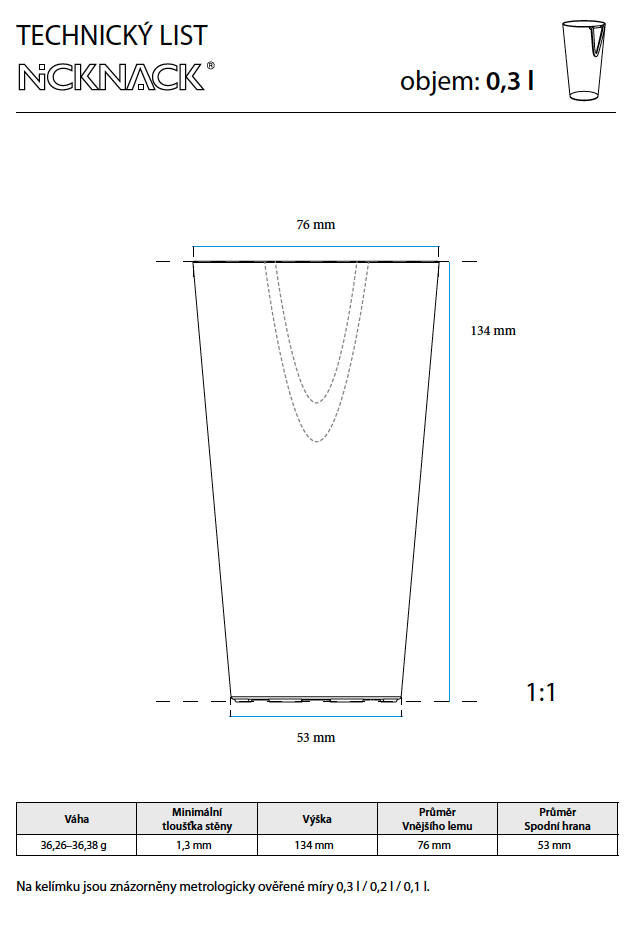 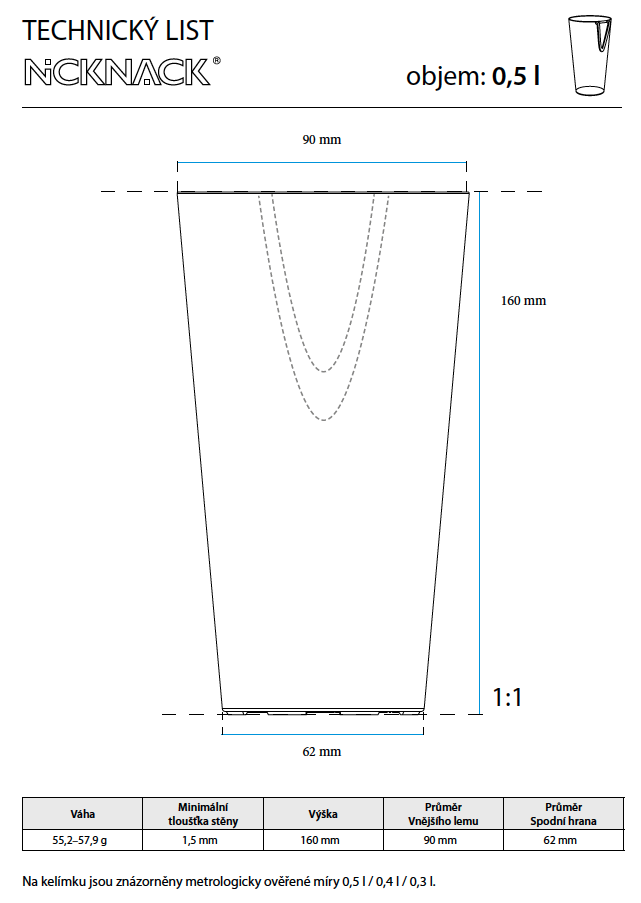 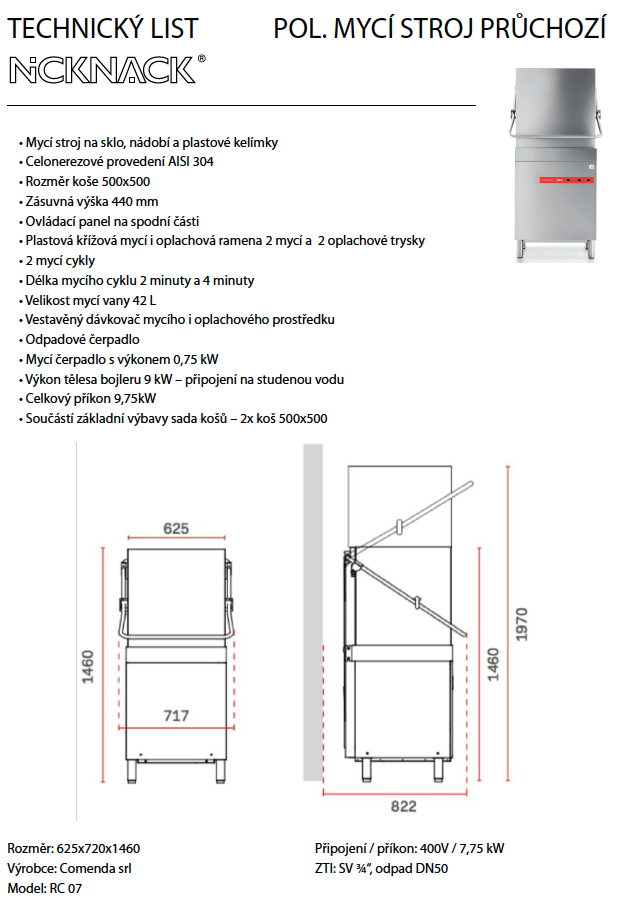 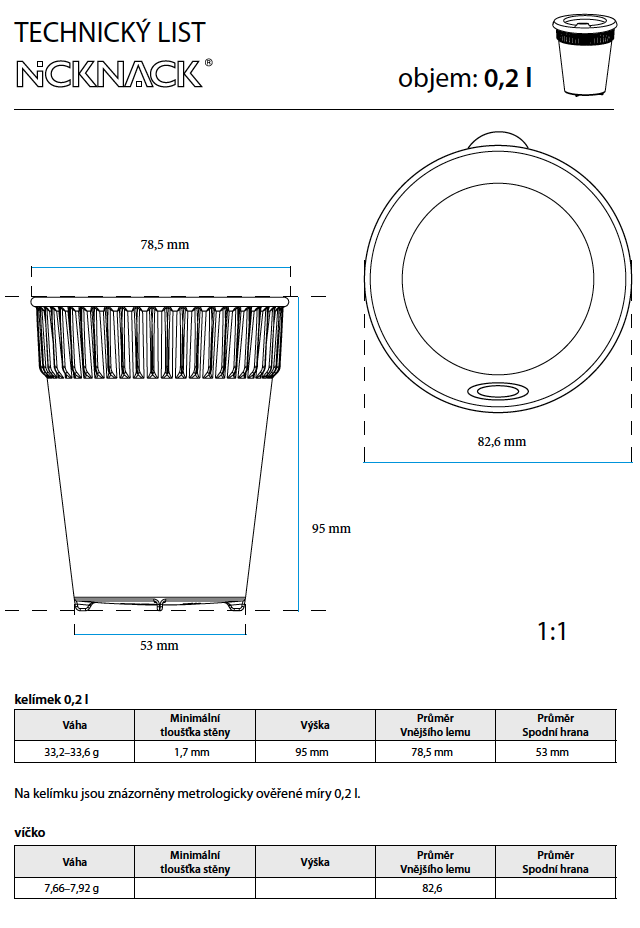 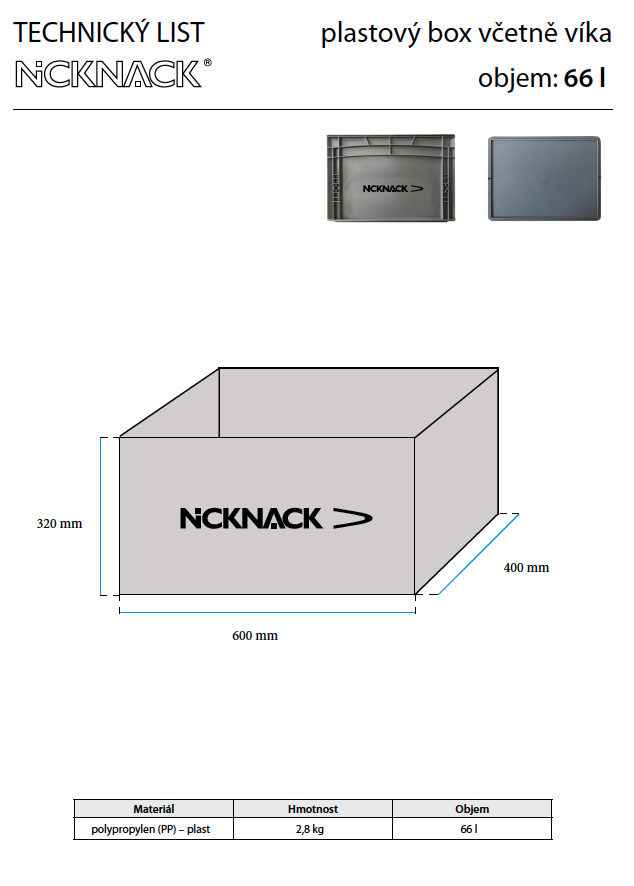 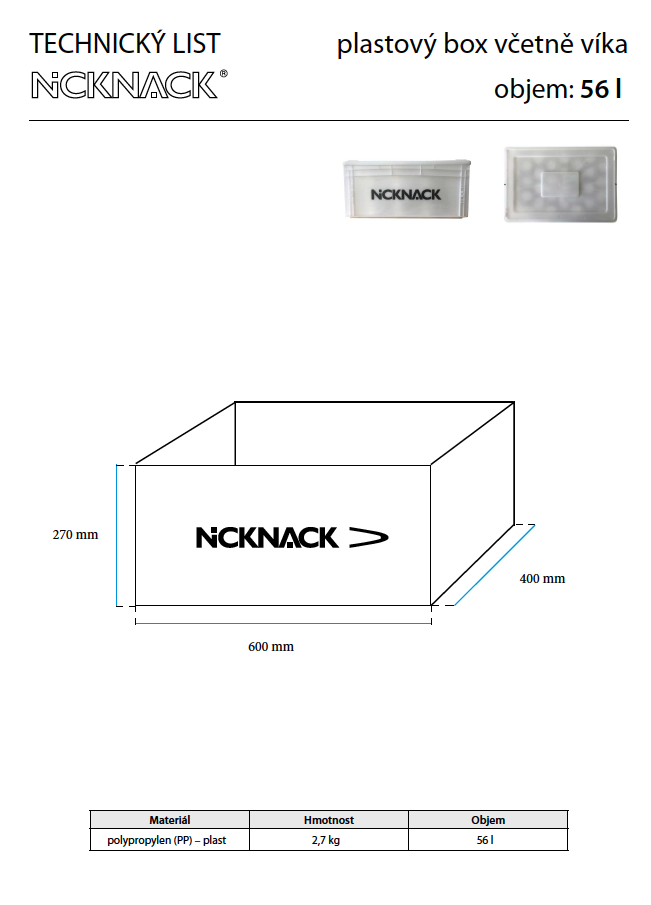 ZbožíTermín dodáníZbožíNejpozději do dvou měsíců od podpisu smlouvy:Plastový kelímek 0,5 litrů  - 15 000 ksPlastový kelímek 0,3 litrů  - 3 000 ksPlastový kelímek 0,2 litrů + víčko  - 2 000 ksGastro myčka – 1 ksSkladovací a přepravní boxy 150 ksNabídková cena za 1 ks bez DPHNabídková cena CELKEM bez DPHCELKEMDPH 21 %Celková nabídková cena CELKEM včetně DPHPlastový kelímek 0,5 litrů  - 15 000 ks16,90253 500,0053 235,00306 735,00Plastový kelímek 0,3 litrů  - 3 000 ks22,3066 900,0014 049,0080 949,00Plastový kelímek 0,2 litrů + víčko  - 2 000 ks28,9057 800,0012 138,0069 938,00Gastro myčka – 1 ks77 990,0077 990,0016 377,9094 367,90Skladovací a přepravní boxy 150 ks350,0052 500,0011 025,0063 525,00CELKEMCELKEM508 690,00106 824,90615 514,90ZbožíZáruka dle čl. 8.1 této SmlouvyZbožímin. 24 měsíců